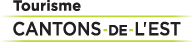 
Communiqué de presse
SOUS EMBARGO JUSQU’AU 3 MAI 2022Fièrement vélo, une certification régionale pour l’accueil des cyclistes dans les Cantons-de-l'EstSherbrooke, le 3 mai 2022 – Tourisme Cantons-de-l’Est a profité du lancement de la saison de vélo pour dévoiler sa toute nouvelle stratégie régionale d’accueil pour la clientèle cycliste, l’initiative Fièrement vélo. Cette certification, unique au Québec, a pour objectif de bonifier l’accueil des cyclistes et d’identifier les commerces et attractions touristiques qui offrent des services adaptés à leurs besoins. La certification vise à offrir à ceux qui s’adonnent au vélo dans les Cantons-de-l'Est une expérience-client comme nulle part ailleurs, tout en développant chez les entreprises certifiées un sentiment de fierté autour d’un accueil authentique et chaleureux des cyclistes. Celles-ci s’engagent notamment à mettre à la disposition des cyclistes des outils pour les réparations mineures, des cadenas, des pompes à air, des cartes et de l’information sur les pistes et circuits vélos, en plus de permettre le remplissage des gourdes lorsque possible.« Le vélo est l’un des produits d’appel les plus populaires des Cantons-de-l’Est. Pour nous, il est donc essentiel que ceux qui s’adonnent à cette activité aient accès à des services et des installations adaptées, et ce, à la grandeur de la région. Ce sont des initiatives comme Fièrement vélo qui contribuent notamment à notre réputation d’être LA destination vélo par excellence, » explique Annie Langevin, directrice générale de Tourisme Cantons-de-l’Est.L’initiative Fièrement vélo est au cœur du Plan régional de développement vélo 2021-2023 de Tourisme Cantons-de-l’Est. À l’origine, il s’agit d'une initiative développée par Commerce Tourisme Granby région qui l’a instauré en formule projet-pilote à l’été 2021. En partenariat avec Tourisme Brome-Missisquoi et Destination Sherbrooke, 77 entreprises s’affichaient alors Fièrement Vélo. À l'été 2022, l’initiative s’étendra aux régions de Coaticook, du Haut-Saint-François et du Val-Saint-Francois et près de 120 entreprises afficheront la pastille Fièrement Vélo à la porte de leur établissement. « Commerce Tourisme Granby région est enchanté de voir son initiative se déployer régionalement. C'est une belle opportunité de concertation et de collaboration autour d'un objectif commun: accueillir adéquatement la clientèle cycliste, partout dans les Cantons-de-l'Est, » se réjouit Hélène Plante, Codirectrice générale et responsable du développement touristique chez Commerce Tourisme Granby région.« Dans le cadre du Soutien au rayonnement des régions du Fonds régions et ruralité, le gouvernement du Québec participe financièrement à hauteur de 212 000 $ au Plan régional de développement vélo. Ce dernier contribuera à faire rayonner la région au-delà de ses frontières. Fièrement Vélo instaurera un standard chez les entreprises du territoire et rendra encore meilleur l’accueil réservé aux cyclotouristes. D’ailleurs, j’invite les commerçants à faire partie du projet. », a mentionné François Bonnardel, ministre des Transports et ministre responsable de la région de l’Estrie, au nom d’Andrée Laforest, ministre des Affaires municipales et de l’Habitation.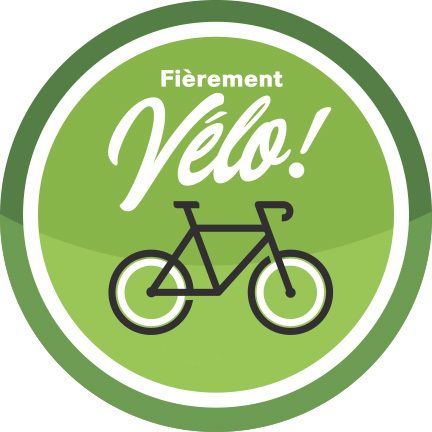 Les cyclistes pourront facilement repérer les attraits et entreprises participantes grâce au logo, et une page web dédiée sera disponible sur cantonsdelest.com.Cette certification vient s’ajouter à celle Bienvenue cyclistes! de Vélo Québec qui s’adressent pour sa part aux hébergements et campings et qui comptent plus de 80 établissements certifiés dans les Cantons-de-l'Est, faisant de la région celle qui en compte le plus au Québec.À propos de Tourisme Cantons-de-l’Est Tourisme Cantons-de-l’Est est l’une des 22 associations touristiques régionales (ATR) du Québec et le principal partenaire en matière de tourisme dans la région. Depuis 1978, Tourisme Cantons-de-l'Est a pour mission de faire de la région des Cantons-de-l'Est une des meilleures destinations touristiques du Québec, et ce, en toutes saisons. L’ATR regroupe environ 1000 entreprises, organismes et places d’affaires dans l’ensemble des secteurs de l’industrie touristique : hôtellerie, camping, restauration, attractions, festivals, activités culturelles, agrotouristiques et sportives. Au Québec, les Cantons-de-l’Est occupent le quatrième rang des régions les plus visitées avec plus de 10 millions de visiteurs annuellement générant 6,5 millions de nuitées et dépensant plus de 900M$. Le tourisme compte plus de 2 000 entreprises et génère 20 000 emplois dans la région, ce qui en fait le 4e employeur en importance.-30-Contact :Danie BéliveauRelations de presse Tourisme Cantons-de-l’EstCellulaire : 819 571-4449| Courriel : db@atrce.com 